Medische fiche kamp Balen 2021
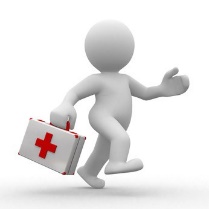 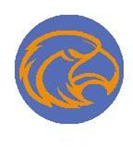 Basisgegevens : Voornaam : ……………………………………………………….			Naam : ……………………………………………………….Geboortedatum : ……………………………………………………….
Officiële verblijfplaats : Voornaam ouder/voogd : ……………………………………………………….Naam ouder/voogd : ……………………………………………………….Adres : ……………………………………………………….	……………………………………………………….Telefoonnummer : ……………………………………………………….GSM : ……………………………………………………….Emailadres : ……………………………………………………….
Bij afwezigheid : Extra contactpersoon bij afwezigheid ouders (bv. familie, grootouders,…) : Naam : ……………………………………………………….Telefoonnummer / GSM : ……………………………………………………….
Medische bevraging : -Heeft uw kind een ziekte? (bv. suikerziekte, astma, allergieën, epilepsie,…) ……………………………………………………….……………………………………………………….……………………………………………………….……………………………………………………….………………………………………………………………-Is uw kind ingeënt met het tetanusvaccin? (omcirkel)  JA/NEE    Welk jaar? …………………………..-Is uw kind allergisch voor bepaalde geneesmiddelen? Zo ja, welke?
……………………………………………………….……………………………………………………….………………………………-Moet uw kind aangepaste voeding krijgen op kamp? (bv. vegetarisch, lactosevrij, geen varkensvlees, allergieën,…) ……………………………………………………….……………………………………………………….……………………………………………………….……………………………………………………….………………………………………………………………-Mag uw kind deelnemen aan onderstaande activiteiten aangepast aan de leeftijd? (omcirkel) :Sport? JA / NEEZwemmen? : JA / NEE Staptochten? : JA / NEE Spelletjes? : JA / NEE 
-Opmerkingen, zaken waarop wij, als leiding, moeten letten? : ……………………………………………………….……………………………………………………………………………………………….……………………………………………………….……………………………………………………….…………………….